“一带一路”战略引领中小企业“走出去”系列活动之—东盟市场新商机报告会通知各相关部门负责人：为帮助北京中小企业深入了解“一带一路”对‘走出去’带来的新机遇”及对东盟国家贸易与投资应注意的问题，正确把握发展方向和路径，扩大对东盟市场国家的贸易与投资，创造企业新的经济增长点。北京市贸促会、北京国际商会、中关村联合会国际化专业委员会·北京电子电器协会将举办“‘一带一路’战略引领中小企业‘走出去’系列活动之—东盟市场新商机报告会”，具体安排如下：一、时间2015年7月17日（周五）下午14:00-16:30二、地点天泰宾馆五层6、8会议室（地铁1号线，南礼士路站A口出，向北走100米，路西即到。）三、组织机构北京市贸促会、北京国际商会；中关村联合会国际化专业委员会·北京电子电器协会四、参会人员范围及规模（一）北京国际商会会员单位负责人及业务主管1-2名;（二）北京电子电器协会会员单位负责人及业务主管1-2名；（三）相关外向型企业负责人及业务主管各1-2名。规模约150人左右五、议程及主讲人（一）14:00—15:00“一带一路”给中小企业开拓东盟市场带来的新机遇主讲人：商务部国际贸易经济合作研究院副院长、研究员邢厚媛（二）15:00—16:30中国与东盟国家贸易与投资应注意的问题主讲人：泰国国际贸易商会驻华首席代表高洋六、其他事项参会人员请于2015年7月15日15:00前将参会回执（见附件）反馈到北京市贸促会会务部（北京国际商会秘书处）。请报名从速，额满为止。自驾车参会人员可将车辆免费停至天泰宾馆地下车场。联系人：张亚伦 王思 王宇彤电话：88070452 / 0462 传真：88070462邮箱：bcic329329@163.com北京市贸促会、北京国际商会北京电子电器协会2015年7月3日附件：“一带一路”战略引领中小企业“走出去”系列活动之—东盟市场新商机报告会参会回执表（请字迹清晰）图中终点即为天泰宾馆：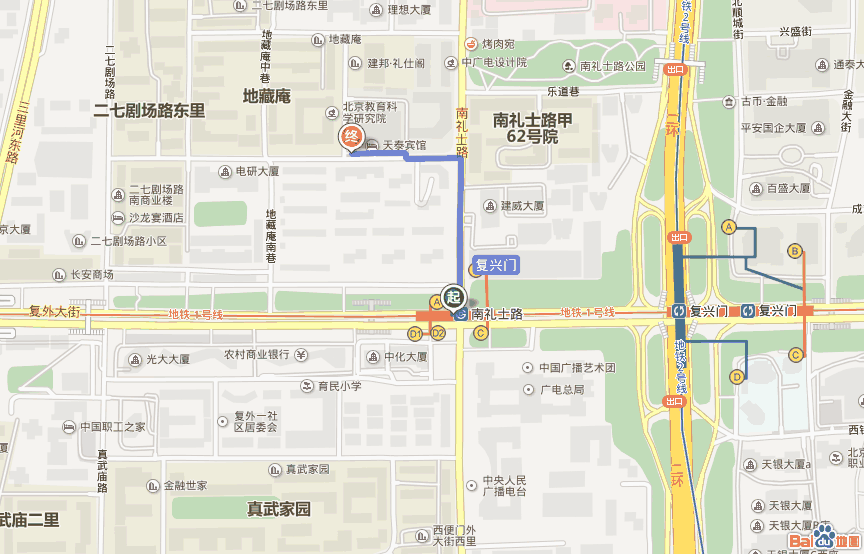 单位姓名手机职务邮箱单位所属行业□金融□通信□教育□建筑□文化□旅游□会展□广告□物流□法律□其它□金融□通信□教育□建筑□文化□旅游□会展□广告□物流□法律□其它□金融□通信□教育□建筑□文化□旅游□会展□广告□物流□法律□其它